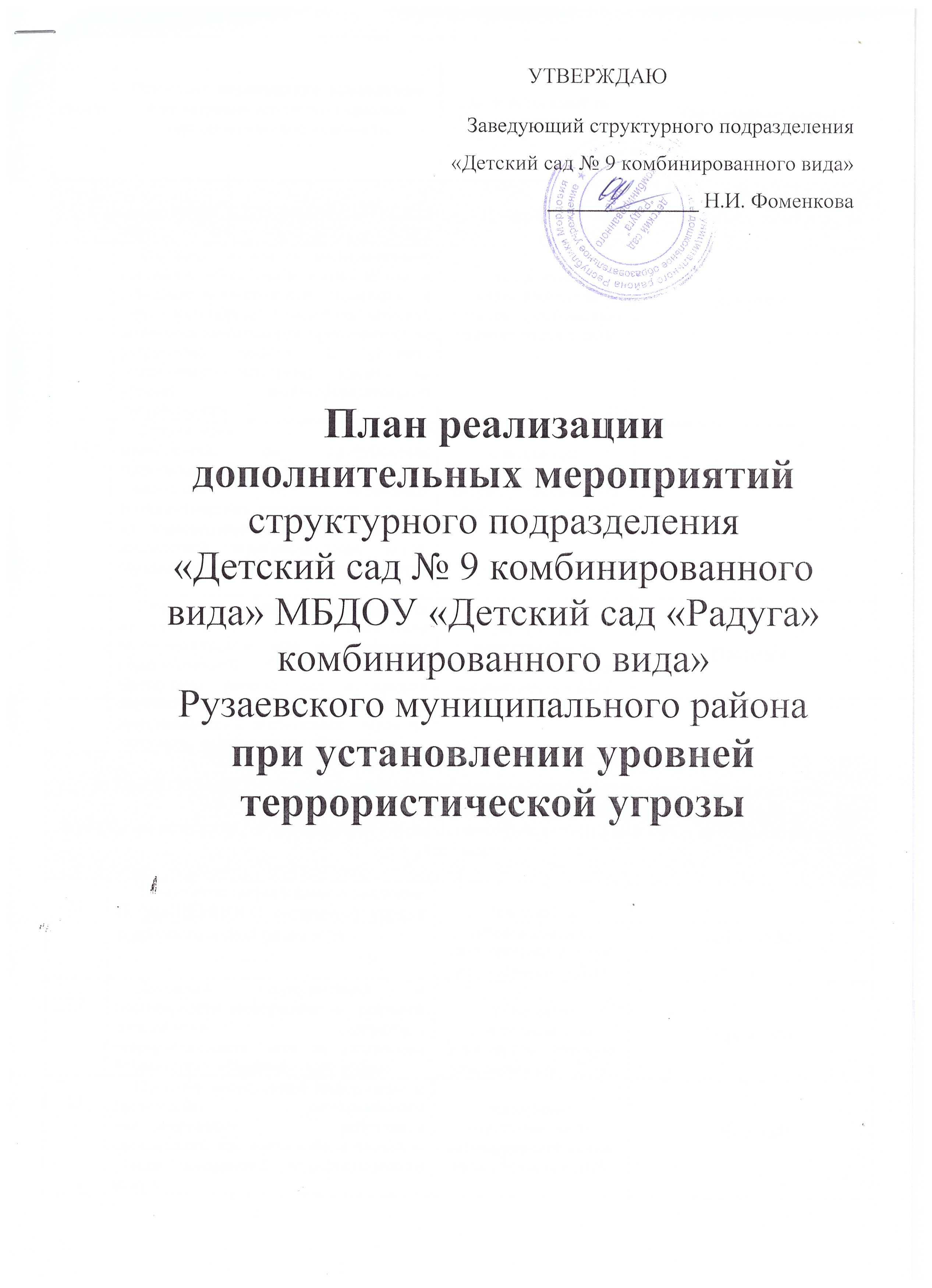 Примечание: время «Ч»  время извещения органов городского самоуправления об установлении соответствующего уровня террористической опасности.№ п/пОсновные  мероприятия, проводимые при введении различных уровней террористической опасностиОтветственные за исполнение Оперативное  время1. В режиме ПОВСЕДНЕВНОЙ ДЕЯТЕЛЬНОСТИ – при отсутствии террористической угрозы1. В режиме ПОВСЕДНЕВНОЙ ДЕЯТЕЛЬНОСТИ – при отсутствии террористической угрозы1. В режиме ПОВСЕДНЕВНОЙ ДЕЯТЕЛЬНОСТИ – при отсутствии террористической угрозы1. В режиме ПОВСЕДНЕВНОЙ ДЕЯТЕЛЬНОСТИ – при отсутствии террористической угрозы1.1Изучение и анализ информации о состоянии общественно-политической и социально-экономической обстановки на территории образовательной организации, выработка необходимых предложений по устранению причин и условий, оказывающих негативное влияние на уровень антитеррористической защищённостиЗаведующая ответственная за антитеррористическую защищённость в ДОУПостоянно1.2Организация необходимых мероприятий по профилактике терроризма, обеспечению защищенности организации от возможных террористических посягательств, а также по минимизации и (или) ликвидации последствий террористических актов, осуществление контроля реализации этих мер.Заведующая ответственная за антитеррористическую защищённость в ДОУПостоянно1.3Разработка  плана  первоочередных мероприятий по пресечению террористического акта на территории образовательной организации. Проведение расчета сил и средств образовательной организации, привлекаемых  к выполнению  задач по эвакуации, медицинскому обеспечению.Заведующая ответственная за антитеррористическую защищённость в ДОУПостоянно2. При ПОВЫШЕННОМ («синий») уровне террористической опасности – при наличии требующей подтверждения информации 
о реальной возможности совершения террористического акта (время «Ч» – время поступления сигнала)2. При ПОВЫШЕННОМ («синий») уровне террористической опасности – при наличии требующей подтверждения информации 
о реальной возможности совершения террористического акта (время «Ч» – время поступления сигнала)2. При ПОВЫШЕННОМ («синий») уровне террористической опасности – при наличии требующей подтверждения информации 
о реальной возможности совершения террористического акта (время «Ч» – время поступления сигнала)2. При ПОВЫШЕННОМ («синий») уровне террористической опасности – при наличии требующей подтверждения информации 
о реальной возможности совершения террористического акта (время «Ч» – время поступления сигнала)2.1Получение информации о введении ПОВЫШЕННОГО («синего») уровня террористической опасностиЗаведующая ответственная за антитеррористическую защищённость в ДОУ«Ч» + 0.302.2Получение подтверждения о достоверности информации о  реальной возможности совершения террористического акта на территории Егорьевского муниципального районаЗаведующая ответственная за антитеррористическую защищённость в ДОУ«Ч» + 0.402.3Изучение поступившей информации и организация  своевременного информирования работников организации, как вести себя в условиях угрозы совершения террористического актаЗаведующая ответственная за антитеррористическую защищённость в ДОУ«Ч» + 1,002.4Организация   и проведение дополнительных инструктажей и занятий работников и воспитанников организации.Заведующая ответственная за антитеррористическую защищённость в ДОУк  «Ч» + 1,202.5Организация  и проведение проверок и осмотров закрепленной территории и помещений здания образовательной организации  в целях выявления возможных мест закладки взрывных устройств.Заведующая ответственная за антитеррористическую защищённость в ДОУ«Ч» + 1,30Далее через каждые 1,302.6Уточнение плана выполнения основных мероприятий при угрозе или совершения террористического акта, состава и задач функциональных групп, порядка взаимодействия с управлением образования и с ОМВД России по Рузаевскому  районуЗаведующая ответственная за антитеррористическую защищённость в ДОУ«Ч» +  2.003. При ВЫСОКОМ («желтый») уровне террористической опасности – при наличии подтвержденной информации о реальной 
возможности совершения террористического акта (время «Ч» – время поступления сигнала)3. При ВЫСОКОМ («желтый») уровне террористической опасности – при наличии подтвержденной информации о реальной 
возможности совершения террористического акта (время «Ч» – время поступления сигнала)3. При ВЫСОКОМ («желтый») уровне террористической опасности – при наличии подтвержденной информации о реальной 
возможности совершения террористического акта (время «Ч» – время поступления сигнала)3. При ВЫСОКОМ («желтый») уровне террористической опасности – при наличии подтвержденной информации о реальной 
возможности совершения террористического акта (время «Ч» – время поступления сигнала)3.1Получение информации о введении ВЫСОКОГО («желтого») уровня террористической опасностиЗаведующая ответственная за антитеррористическую защищённость в ДОУ«Ч» + 0.30 3.2Получение подтверждения о достоверности информации о  реальной возможности совершения террористического акта на территории Рузаевского муниципального районаЗаведующая ответственная за антитеррористическую защищённость в ДОУ«Ч» + 0.403.3Уточнение плана выполнения основных мероприятий при угрозе или совершения террористического акта, состава и задач функциональных групп, порядка взаимодействия с управлением образования с ОМВД России по Рузаевскому районуЗаведующая ответственная за антитеррористическую защищённость в ДОУ«Ч» +  1.003.4Проведение проверок  готовности работников от  террористических посягательств и отработка их возможных действий по пресечению террористического акта и спасению людей.Заведующая ответственная за антитеррористическую защищённость в ДОУ«Ч» + 1.204. При КРИТИЧЕСКОМ («красный») уровне террористической опасности – при наличии информации о совершенном террористическом акте либо о совершении действий, создающих непосредственную угрозу террористического акта  (время «Ч» – время поступления сигнала)4. При КРИТИЧЕСКОМ («красный») уровне террористической опасности – при наличии информации о совершенном террористическом акте либо о совершении действий, создающих непосредственную угрозу террористического акта  (время «Ч» – время поступления сигнала)4. При КРИТИЧЕСКОМ («красный») уровне террористической опасности – при наличии информации о совершенном террористическом акте либо о совершении действий, создающих непосредственную угрозу террористического акта  (время «Ч» – время поступления сигнала)4. При КРИТИЧЕСКОМ («красный») уровне террористической опасности – при наличии информации о совершенном террористическом акте либо о совершении действий, создающих непосредственную угрозу террористического акта  (время «Ч» – время поступления сигнала)4.1Получение информации о введении КРИТИЧЕСКОГО («красный») уровня террористической опасностиЗаведующая ответственная за антитеррористическую защищённость в ДОУ«Ч» + 0,30 4.2Уточнение плана выполнения основных мероприятий при угрозе или совершения террористического акта, состава и задач функциональных групп, порядка взаимодействия с управлением образования и с ОМВД России по Рузаевскому  районуЗаведующая ответственная за антитеррористическую защищённость в ДОУ«Ч» +  0.404.3Приведение в готовность нештатных групп работников организации по отработке действии в случаи  совершения повторных террористических актовЗаведующая ответственная за антитеррористическую защищённость в ДОУ«Ч» +  0.504.4Организация непрерывного контроля за окружающей обстановкойЗаведующая ответственная за антитеррористическую защищённость в ДОУ«Ч» +  1.00№ п/пОсновные  мероприятия, проводимые при введении различных уровней террористической опасностиОтветственные за исполнение Оперативное  время1. При проведении первоочередных мероприятий по пресечению террористического акта1. При проведении первоочередных мероприятий по пресечению террористического акта1. При проведении первоочередных мероприятий по пресечению террористического акта1. При проведении первоочередных мероприятий по пресечению террористического акта1.1Организация и постоянное осуществление анализа информации в окружающей обстановкиЗаведующая., ответственная за антитеррористическую защищённость в ДОУ«Ч» + 0,201.2Организация сбора  информации о наличии жертв террористического акта, повреждениях инфраструктуры на территории образовательной организацииЗаведующая ответственная за антитеррористическую защищённость в ДОУс «Ч» + 0.301.3Организация  взаимодействия с органами внутренних дел по усилению охраны образовательной организации.Заведующая ответственная за антитеррористическую защищённость в ДОУ«Ч» + 0.401.4Уточнение  расчета сил и средств для выполнения первоочередных мероприятий, состава  и задач функциональных групп для оказания содействия правоохранительным органам и минимизации последствий террористического акта:- группа эвакуации – по осуществлению эвакуации учащихся (воспитанников), персонала и материальных ценностей из зоны проведения первоочередных мероприятий;- группа медицинского обеспечения – по организации медицинской и психологической помощи пострадавшим, обеспечению их эвакуации в лечебные учреждения.Заведующая ответственная за антитеррористическую защищённость в ДОУ«Ч» + 1.001.5Предоставление руководителю оперативной группы ОМВД поэтажных схем объекта, схем линий подземных коммуникаций, систем энергоснабжения, водоснабжения, канализации, вентиляции и т.д.Заведующая ответственная за антитеррористическую защищённость в ДОУ, зам. зав. по АХР«Ч» + 1.201.6Проведение мероприятий по оповещению и информированию родителей учащихся (воспитанников) о сложившейся обстановке и проводимых мероприятиях.Заведующая ответственная за антитеррористическую защищённость в ДОУ, воспитатели«Ч» + 2.001.7Организация мероприятий по эвакуации из зоны совершения террористического акта учащихся (воспитанников), персонала, материальных ценностей образовательной организации.Заведующая ответственная за антитеррористическую защищённость в ДОУ, воспитатели«Ч» + 2.302. При проведении контртеррористической операции.2. При проведении контртеррористической операции.2. При проведении контртеррористической операции.2. При проведении контртеррористической операции.2.1Получение информации о введении правового режима контртеррористической операции  и перечня применяемых мер и временных ограничений.Заведующая ответственная за антитеррористическую защищённость в ДОУ«Ч» + 1.002.2Доведение до персонала, информации о введении правового режима контртеррористической операции и временных ограничений.Заведующая ответственная за антитеррористическую защищённость в ДОУ«Ч» + 1.102.3Организация эвакуации персонала, учащихся (воспитанников) образовательной организации и размещения их в безопасных местах.Заведующая ответственная за антитеррористическую защищённость в ДОУ, воспитатели«Ч» + 1.302.4Уточнение с представителя оперативного штаба карт-схем образовательной организации и прилегающей территории, схемами коммуникаций, силовых, газовых, водопроводно-канализационных сетей и отопительной системы, тоннелей, подземных переходов и подробным планом БТИ с экспликацией помещений объекта захвата.Заведующая ответственная за антитеррористическую защищённость в ДОУ зам. зав. по АХР«Ч» + 2.003. При проведении мероприятий по минимизации и (или) ликвидации последствий террористического акта.3. При проведении мероприятий по минимизации и (или) ликвидации последствий террористического акта.3. При проведении мероприятий по минимизации и (или) ликвидации последствий террористического акта.3. При проведении мероприятий по минимизации и (или) ликвидации последствий террористического акта.3.1Организация взаимодействия с подразделениями МЧС России по тушению возникших очагов возгорания, разборке завалов, оказанию помощи лицам, пострадавшим в результате совершенного террористического акта и проведенных боевых мероприятий.Заведующая ответственная за антитеррористическую защищённость в ДОУ, воспитатели«Ч» + 2.303.2Оказание помощи в проведении следственных действий на месте совершения террористического акта.Заведующий, заместители заведующегоПостоянно3.3Проведение анализа деятельности функциональных групп, должностных лиц образовательной организации, принимавших участие в первоочередных мероприятий по пресечению террористического акта и ликвидации его последствий.Заведующий, заместители заведующегоПо окончании мероприятий3.4Предоставление  доклада в управление образования по итогам и недостаткам, выявленным при организации первоочередных мероприятий по пресечению террористического акта и ликвидации его последствий.заведующийПо окончании мероприятий